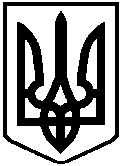 Л У Ц Ь К А   М І С Ь К А  Р А Д АДЕПАРТАМЕНТ ОСВІТИН А К А З01.11.20222                                          Луцьк                                       №  384 – одПро підсумки відкритих міських змагань учнівської молоді з картингу у 2022-2023 н.р.На виконання наказу департаменту освіти Луцької міської ради від 14.10.2022 р. № 356-од «Про проведення відкритих міських змагань учнівської молоді з картингу у 2022-2023 н.р.», з метою пошуку і підтримки технічно обдарованих дітей, зростання їх спортивно-технічної майстерності, задоволення потреб у творчій самореалізації, популяризації технічних видів спорту серед учнівської молоді, збільшення мережі гуртків спортивно-технічного профілю науково-технічного напряму в закладах освіти міста 29 жовтня 2022 року на автодромі КЗ «Міжшкільний ресурсний центр Луцької міської ради» Луцьким міським ЦНТТУМ спільно з департаментом освіти Луцької міської ради та спортивно-технічним клубом «Волинь-Карт» проведено відкриті міські змагання учнівської молоді з картингу.Відповідно до Умов проведення заходу особиста першість визначалась у чотирьох класах картів: «МІНІ», «Піонер-А», «Піонер-Б», «Кадет». Учасниками змагань стали 27 здобувачів освіти, які представляли гурток «Юний картингіст» Луцького міського ЦНТТУМ та ЗЗСО міста Луцька: клас картів «МІНІ» – 8 учасників;клас картів «Піонер-А» – 7 учасників; клас картів «Піонер-Б» – 6 учасників;клас картів «Кадет» – 6 учасники. На відкритих міських змаганнях учнівської молоді з картингу  у 2022-2023 н.р. учасники демонстрували вміння швидкісного маневрування та майстерність шосейно-кільцевих перегонів.  На підставі протоколів суддівської колегії НАКАЗУЮ:Затвердити результати відкритих міських змагань учнівської молоді з картингу у 2022-2023 н.р. (додатки 1-4).2. Визнати переможцями відкритих міських змагань учнівської молоді з картингу в особистому заліку, нагородити дипломами департаменту освіти Луцької міської ради та медалями учасників:2.1. У класі картів «МІНІ»:І ступеня – Лящука Домініка, здобувача освіти 4-А класу ЗЗСО №1;ІІ ступеня – Кас’яна Іллю, здобувача освіти 3-Г класу ЗЗСО № 2; ІІІ ступеня – Мосійчука Олександра, здобувача освіти 3-Г класу ЗЗСО № 22. 2.2. У класі картів «Піонер-А»:І ступеня –   Подоляка Дениса, здобувача освіти 4-В класу ЗЗСО №9;ІІ ступеня –  Кулика Єгора, здобувача освіти 5-А класу ЗЗСО №23; ІІІ ступеня –  Володька Владислава, здобувача освіти 7-Б класу ЗЗСО №17.2.3. У класі картів «Піонер-Б»:І ступеня –  Ковальчука Андрія, здобувача освіти 5-Г класу ЗЗСО №22;ІІ ступеня –  Янісевича Романа, здобувача освіти 5-Б класу ЗЗСО №22; ІІІ ступеня – Сарабанського Євгена, здобувача освіти 6-В класу ЗЗСО №9.2.4. У класі картів «Кадет»:І ступеня –  Ситника Демяна, здобувача освіти 7-В класу ЗЗСО №27;ІІ ступеня – Працоня Іллю, здобувача освіти 9-В класу ЗЗСО №22;ІІІ ступеня – Кас’яна Тимофія, здобувача освіти 6-І класу ЗЗСО №2. 3. Оголосити подяку департаменту освіти Луцької міської ради за багаторічну сумлінну співпрацю, високу професійну майстерність, вагомий особистий внесок у розвиток позашкільної освіти: Ковальчуку Сергію Ігоровичу, члену спортивно-технічного клубу «Волинь-Карт», керівнику гуртка «Юний картингіст» Луцького міського ЦНТТУМ;Дяченку Сергію Віталійовичу, члену член федерації картингу Волинської області, спортивно-технічного клубу «Волинь-Карт», судді відкритих міських змагань учнівської молоді з картингу у 2022-2023 н.р.;Ковальчуку Ігорю Вікторовичу, директору спортивно-технічного клубу «Волинь-Карт».4. Контроль за виконанням наказу залишаю за собою.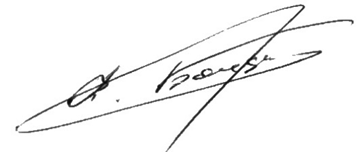 Директора департаменту                                                                 Віталій БОНДАРДанильчук 247 222Додаток 1до  наказу департаменту освітиЛуцької міської радивід _________   № ____ ПРОТОКОЛ 1відкритих міських змагань учнівської молоді з картингу у 2022-2023 н.р.клас картів «МІНІ»29 жовтня 2022 рокуГоловний суддя: Ковальчук Сергій Ігорович, суддя, керівник гуртка «Юний картингіст» Луцького міського ЦНТТУМ;Судді: Дяченко Сергій Віталійович, член федерації картингу Волинської області;Солодовник Сергій Вікторович, методист Луцького міського ЦНТТУМ.Додаток 2до  наказу департаменту освітиЛуцької міської радивід _________   № ____ПРОТОКОЛ 2відкритих міських змагань учнівської молоді  з картингу у 2022-2023 н.р.клас картів «ПІОНЕР-А»29 жовтня 2022 рокуГоловний суддя: Ковальчук Сергій Ігорович, суддя, керівник гуртка «Юний картингіст» Луцького міського ЦНТТУМ;Судді: Дяченко Сергій Віталійович, член федерації картингу Волинської області;Солодовник Сергій Вікторович, методист Луцького міського ЦНТТУМ.Додаток 3до  наказу департаменту освітиЛуцької міської радивід _________   № ____ПРОТОКОЛ 3відкритих міських змагань учнівської молоді  з картингу у 2022-2023 н.р.клас картів «ПІОНЕР-Б»29 жовтня 2022 рокуГоловний суддя: Ковальчук Сергій Ігорович, суддя, керівник гуртка «Юний картингіст» Луцького міського ЦНТТУМ;Судді: Дяченко Сергій Віталійович, член федерації картингу Волинської області;Солодовник Сергій Вікторович, методист Луцького міського ЦНТТУМ.Додаток 4до  наказу департаменту освітиЛуцької міської радивід _________   № ____ПРОТОКОЛ 4відкритих міських змагань учнівської молоді  з картингу у 2022-2023 н.р.клас картів «КАДЕТ»29 жовтня 2022 рокуГоловний суддя: Ковальчук Сергій Ігорович, суддя, керівник гуртка «Юний картингіст» Луцького міського ЦНТТУМ;Судді: Дяченко Сергій Віталійович, член федерації картингу Волинської області;Солодовник Сергій Вікторович, методист Луцького міського ЦНТТУМ.№з/пПрізвище, ім’яЗаклад освітиЗаліковий часЗаліковий часЗаліковий часЗаліковий часКращий результат Місце№з/пПрізвище, ім’яЗаклад освітиІ фінальний заїздІ фінальний заїздІІ фінальний заїздІІ фінальний заїздКращий результат Місце№з/пПрізвище, ім’яЗаклад освіти1 заїздШтрафні бали, с2 заїздШтрафні бали, сКращий результат МісцеСлучевський КостянтинЗЗСО № 1857,37+453,37+659,375Лящук ДомінікЗЗСО № 149,48-44,07+3049,48ІФілімонюк ІлляЗЗСО № 2358,09-45,50+3058,094Мосійчук ВладиславЗЗСО № 2256,84+451,02,60-1,02,607Писарський АрсенЗЗСО № 101,01,03+451,12+301,42.08Мосійчук ОлександрЗЗСО № 221,41,87+3058,05-58,05ІІІКас’ян ІлляЗЗСО № 2256,85+254,63+256,63ІІВолодько ОлександрЗЗСО № 3055,39+301.00.22-1.00.226№з/пПрізвище, ім’яЗаклад освітиЗаліковий часЗаліковий часЗаліковий часЗаліковий часКращий результатМісце№з/пПрізвище, ім’яЗаклад освітиІ фінальний заїздІ фінальний заїздІІ фінальний заїздІІ фінальний заїздКращий результатМісце№з/пПрізвище, ім’яЗаклад освіти1 заїздШтрафні бали, с2 заїздШтрафні бали, сКращий результатМісцеКулик ЄгорЗЗСО № 231,10,49+248,0-48,0ІІВидиш ДмитроЗЗСО № 151,01+3057,92+301,288Алейник ВадимЗЗСО № 101,27,23-58,00+451,27,237Денисюк ДенисЗЗСО № 301,02,62+301,00,34-1,00,346Володько ВладиславЗЗСО № 1753,73+3250,10+252,10ІІІПодоляк ДенисЗЗСО № 948,16-46,16-46,16ІМорозюк Андрій ЗЗСО № 2040,71+1540,00+3055,714№з/пПрізвище, ім’яЗаклад освітиЗаліковий часЗаліковий часЗаліковий часЗаліковий часКращий результатМісце№з/пПрізвище, ім’яЗаклад освітиІ фінальний заїздІ фінальний заїздІІ фінальний заїздІІ фінальний заїздКращий результатМісце№з/пПрізвище, ім’яЗаклад освіти1 заїздШтрафні бали, с2 заїздШтрафні бали, сКращий результатМісцеКовальчук АндрійЗЗСО № 2246,02+3046,17-46,17ІВойтюк ВладиславЗЗСО № 221,18,63-1,22+301,18,635Мартинюк ВасильЗЗСО № 221,02+151,08+151,174Янісевич РоманЗЗСО № 2248,64+1546,79-46,79ІІСарабанський ЄвгенЗЗСО № 942,87+3043,81+301,13,87ІІІЛобко ІванЗЗСО № 155,12+3053,45+301,24,456     №з/пПрізвище, ім’яЗаклад освітиЗаліковий часЗаліковий часЗаліковий часЗаліковий часКращий результат Місце     №з/пПрізвище, ім’яЗаклад освітиІ фінальний заїздІ фінальний заїздІІ фінальний заїздІІ фінальний заїздКращий результат Місце     №з/пПрізвище, ім’яЗаклад освіти1 заїздШтрафні бали, с2 заїздШтрафні бали, сКращий результат МісцеОльшевський НазарЗЗСО № 1346,50-47,02-46,505Потапчук ОлександрЗЗСО № 2248,0348,1548,036Працонь ІлляЗЗСО № 2242,69-42,09-42,09ІІСитник ДемянЗЗСО № 2742,42+3041,77-41,77ІМедведєв АртемЗЗСО № 2146,71-45,23-45,234Кас’ян ТимофійЗЗСО № 247,08+244,81-44,81ІІІ